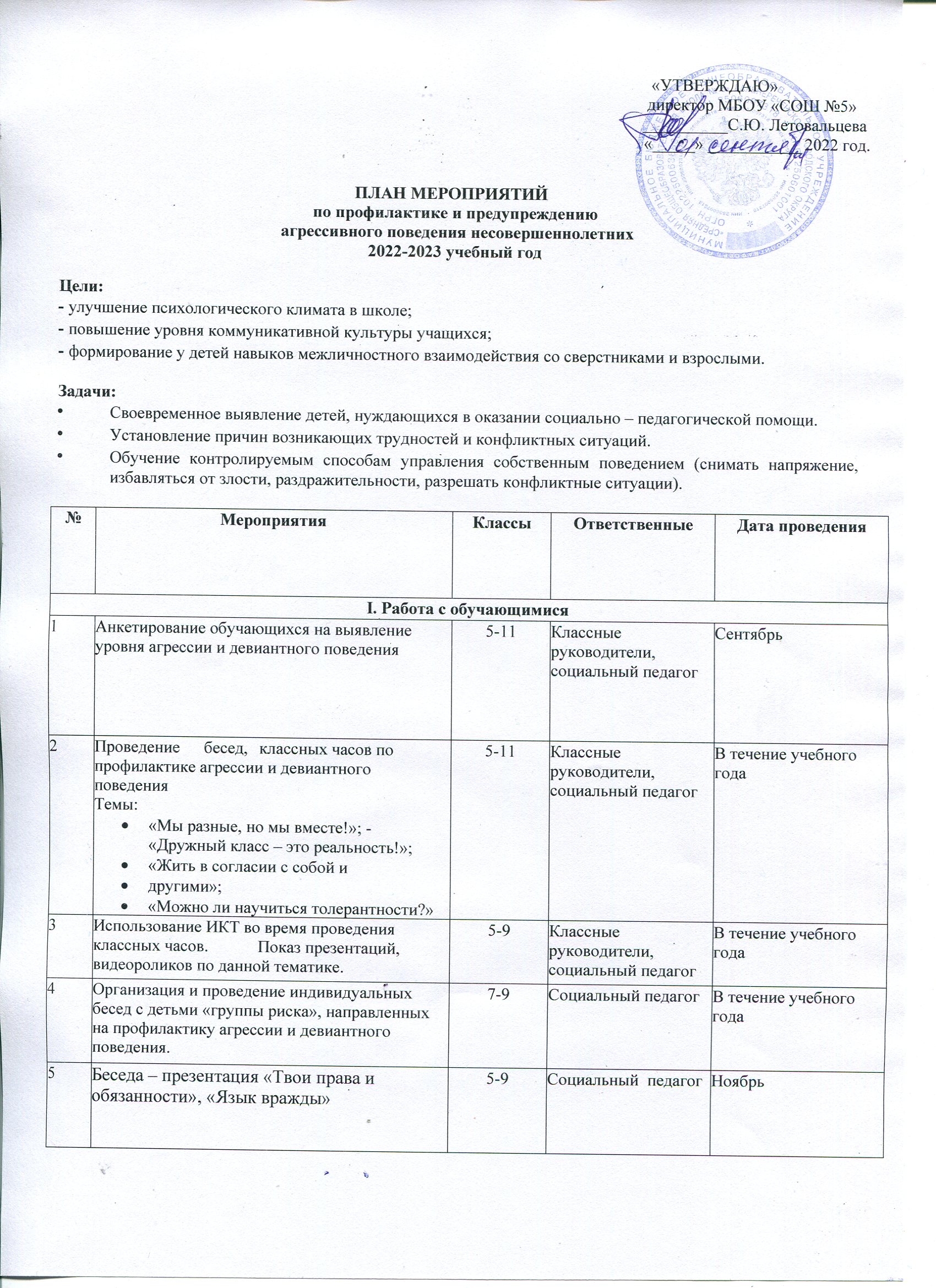                                                                                                                                                 «УТВЕРЖДАЮ»                                                                                                                                               директор МБОУ «СОШ №5»                                                                                                                                              __________С.Ю. Летовальцева                                                                    «_____» ___________ 2022 год.                                            ПЛАН МЕРОПРИЯТИЙпо профилактике и предупреждению агрессивного поведения несовершеннолетних2022-2023 учебный годЦели: улучшение психологического климата в школе; повышение уровня коммуникативной культуры учащихся; формирование у детей навыков межличностного взаимодействия со сверстниками и взрослыми. Задачи: Своевременное выявление детей, нуждающихся в оказании социально – педагогической помощи. Установление причин возникающих трудностей и конфликтных ситуаций. Обучение контролируемым способам управления собственным поведением (снимать напряжение, избавляться от злости, раздражительности, разрешать конфликтные ситуации). №МероприятияКлассыОтветственныеДата проведенияДата проведенияI. Работа с обучающимисяI. Работа с обучающимисяI. Работа с обучающимисяI. Работа с обучающимисяI. Работа с обучающимисяI. Работа с обучающимися1Анкетирование обучающихся на выявление уровня агрессии и девиантного поведения5-11 Классные руководители, социальный педагогСентябрь Сентябрь 2Проведение	бесед,	классных часов по профилактике агрессии и девиантногоповедения Темы: «Мы разные, но мы вместе!»; - «Дружный класс – это реальность!»; «Жить в согласии с собой и другими»; «Можно ли научиться толерантности?» 5-11 Классные руководители, социальный педагогВ течение учебного годаВ течение учебного года3Использование ИКТ во время проведения классных часов.	Показ презентаций, видеороликов по данной тематике.5-9 Классные руководители, социальный педагогВ течение учебного годаВ течение учебного года4Организация и проведение индивидуальных бесед с детьми «группы риска», направленных на профилактику агрессии и девиантного поведения.7-9 Социальный педагогВ течение учебного годаВ течение учебного года5Беседа – презентация «Твои права и обязанности», «Язык вражды» 5-9 Социальный  педагогНоябрь Ноябрь 6Конкурс стихотворений о спорте, здоровом образе жизни2-5 Руководитель МО учителей русского языка и литературы ФевральФевраль7Анкетирование обучающихся «Интересы и склонности» (с целью выявления посещения обучающихся кружков по интересам,спортивных секций, факультативов и др.)5-9Классные руководители, социальный педагогОктябрьОктябрь8Вовлечение учащихся, состоящих на учете во внеурочную и досуговую деятельность1-11 Классные руководители, социальный педагог, заместитель директора по ВРВ течение учебного годаВ течение учебного года9Деятельность Школьной службы примирения1-11 классыРуководитель ШСПВ течение учебного года(по отдельномуплану)В течение учебного года(по отдельномуплану)II. Работа с учителями, классными руководителямиII. Работа с учителями, классными руководителямиII. Работа с учителями, классными руководителямиII. Работа с учителями, классными руководителямиII. Работа с учителями, классными руководителямиII. Работа с учителями, классными руководителями1Выступление социального педагога на МО классных руководителей по темам «Причины агрессивного поведения подростков»,«Возрастные особенности подросткового периода», «Как правильно общаться с подростком».Классные руководи тели 1-11 классовСоциальный педагогНоябрь,январь, мартНоябрь,январь, март2Беседы и консультации по интересующим учителей вопросам агрессивного	и девиантного     поведения      подростков. Цикл практикумов для учителей«Эффективное общение» (6 занятий); консультация «Как работать с агрессивными детьми», «Общение», «Как научить детей общаться», «Агрессивный ребенок», «Учим детей добру», «Коммуникативные игры».Учителя, классные руководи тели 1-11 классовСоциальный педагогВ течение учебного годаВ течение учебного годаIII. Работа с родителями обучающихсяIII. Работа с родителями обучающихсяIII. Работа с родителями обучающихсяIII. Работа с родителями обучающихсяIII. Работа с родителями обучающихсяIII. Работа с родителями обучающихся1Выступление социального педагога на общешкольном родительском собрании и родительских собраниях в классах с целью: познакомить родителей с результатами анкетирования обучающихся на выявление уровня агрессии и девиантного поведения     подростков	и с целью просвещения по данной тематике («Проблемы современного подростка», «Причины агрессии и девиантного поведения подростков»)Родители обучаю-щихся1-11 классовСоциальный педагог, классные руководители, администрация школыСоциальный педагог, классные руководители, администрация школыВ течение учебного года2Консультации и беседы по интересующим родителей вопросам девиантного поведения подростков «Как правильно выбрать фильм для ребенка», «Шесть рецептов избавления от гнева».Родители обучаю- щихсяСоциальный педагог, классные руководителиСоциальный педагог, классные руководителиВ течение учебного года3Посещение неблагополучных семей. Профилактика агрессивного и девиантного поведения подростков, употреблениянаркотических веществ.Родители обучаю- щихсяСоциальный педагог, классные руководителиСоциальный педагог, классные руководителиВ течение учебного года